ROSMYROSMY.374990@2freemail.com 	 MBA (Human Resource Management and Finance)To join a growing organization that offers challenges and opportunities to grow with the company, where goals and objectives are clearly established and tools to reach such goals are provided.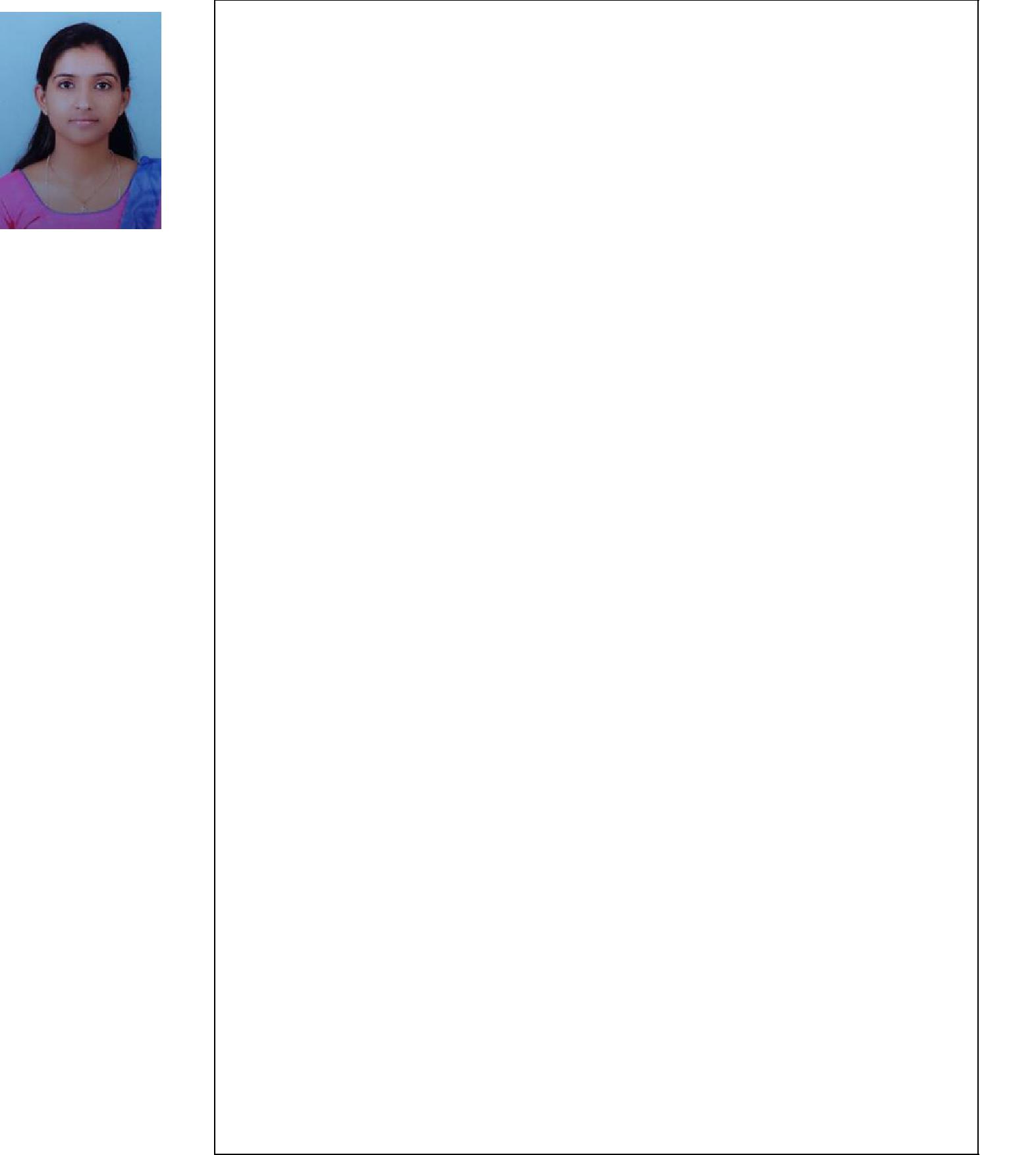 Date of Birth:13-09-1993Passport No:Expires on 14-9-2027Education2014-2016 - Mahatma Gandhi University Kottayam, Kerala, IndiaMaster’s degree in Business AdministrationSpecialized in Human Resource Management and FinanceCollege topperBest outgoing studentFirst class with 73%2011-2014 - University of CalicutBachelor’s degree in business AdministrationSpecialized in Financial ManagementSuccessfully completed with 84%Experience2017 Jan to 2017 SepExecutive Store (Administration and Sales Support)Worked in Marikar Motors Ltd. Kerala’s first automobile dealers, I worked with their Royal Enfield Bullet Parts Division as ‘Executive store’ with 9 months experience in handling administration of warehouse activities, tracking and recording inbound and outbound movements of consignments. Handling some areas of HR activities; helps in recruitment, selection, and training. Performance appraisal, monitoring attendance and absenteeism of employeesResponsibilities:Preparing reports of warehouse activitiesManaging inbound and outbound activitiesMonitoring and reporting employee’s attendance and absenteeismPrepare and submit performance apprais to divisional managerStrengths and Skills:Good in Microsoft office toolsAbility to deal with people at all levelsAbility to work independently or as part of a teamLeadership skills and ability to motivateConfident, sincere and hardworking personalityA good level of patienceGood level of listening and observation skillsAreas of InterestHuman resource management, training and development, banking and finance and marketingPre – Organizational ExperienceOne month project work in HR department on the topic “level of motivation among employees” at Spinner pipes PVT LTD Thrissur●One month organizational study at Vaidyaratnam Oushadhasala PVT LTD Thrissur●Two months project work in HR department on the topic “effect of motivation on employee’s job performance” at Manjilas Food Tech PVT LTD ThrissurLanguages KnownEnglishHindiMalayalamTamil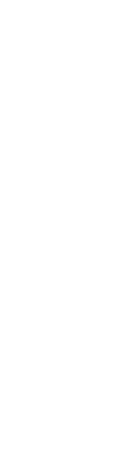 DeclarationI hereby declare that all the information mentioned above is true to the best of my knowledge and belief.Page1Page2